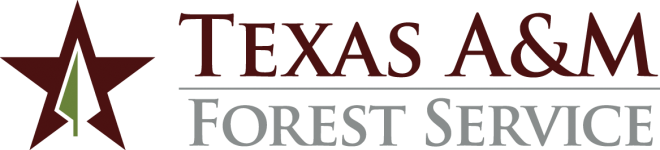 Training Evaluation Form	(-) Disagree	(+) AgreePresenters communicated clearly					1    2   3   4   5   6   7   8   9   10Presenters / presentations were organized				1    2   3   4   5   6   7   8   9   10Presenters used training aids appropriately with expertise		1    2   3   4   5   6   7   8   9   10Presenters made all participants feel comfortable during presentation	1    2   3   4   5   6   7   8   9   10Presenters were responsive to questions				1    2   3   4   5   6   7   8   9   10Presenters facilitated group discussion (when appropriate)		1    2   3   4   5   6   7   8   9   10Topics presented covered timely information I needed to know		1    2   3   4   5   6   7   8   9   10Presenters knew the subjects						1    2   3   4   5   6   7   8   9   10Presenters properly covered subjects					1    2   3   4   5   6   7   8   9   10Presenters covered information I can use in the work place		1    2   3   4   5   6   7   8   9   10I felt this presentation was valuable and worth my time to participate	1    2   3   4   5   6   7   8   9   10Comments: Topics I would like to see covered in future meetings:What improvements could be made?Name (optional): ______________________________	 Telephone (optional):______________		06/28/2002	TFS HR-81